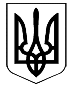 Україна                                                                Двадцять третя сесія                                                                                                                Смолінської селищної ради                                   Маловисківського району Кіровоградської області                                                          Восьмого скликання                                                                  РІШЕННЯ                                                                                                                                                                                                             Від   07 лютого   2020 року                                                                            № 421смт. СмолінеПро затвердження переліку земельних ділянок, право оренди яких пропонуєтьсядля продажу на  земельних торгах (у формі аукціону)       Керуючись ст.. 144 Конституції України, п.34 ст. 26 Закону України «Про місцеве самоврядування в Україні», відповідно до ст.. 12,19,123,124,134,135,136 Земельного кодексу України, ст.. 16,21 Закону України «Про оренду землі», вимогам Законів України «Про внесення змін до деяких законодавчих актів України щодо розмежування земель державної та комунальної власності», з метою створення умов  економічного регулювання земельних відносин та поповнення бюджету територіальної громади,  селищна рада                                                                          ВИРІШИЛА :Внести до переліку земельну ділянку комунальної власності для продажу права  оренди на земельну ділянку за адресою: вул. Геологів, смт Смоліне Маловисківського району Кіровоградської області  на земельних торгах орієнтовною площею 0,1200 га .Присвоїти вищевказаній земельній ділянці поштову адресу: вул. Геологів 78-а, смт Смоліне Маловисківського району Кіровоградської області, поштовий індекс 26223Надати дозвіл на виготовлення проекту землеустрою щодо відведення земельної ділянки в оренду орієнтовною площею 0,1200 га для розміщення та експлуатації будівель і споруд додаткових транспортних послуг та допоміжних операцій із земель промисловості, транспорту,зв’язку, енергетики, оборони та іншого призначення,що перебувають у запасі Смолінської селищної ради за адресою смт. Смоліне Маловисківського району Кіровоградської області.Виготовити  та затвердити нормативно – грошову оцінку земельної ділянки.Доручити селищному голові укласти договір з ліцензійованою організацією,  щодо підготовки лота з продажу права оренди на земельних торгах у формі аукціону. Кошти, які будуть використані з бюджетних коштів Смолінської селищної ради  на підготовку лота  ( виконання проекту землеустрою щодо відведення земельної ділянки ) до продажу на земельних торгах та проведення земельних торгів відшкодовує переможець торгів .Контроль за виконанням даного рішення покласти на комісію з питань землекористування, архітектури, будівництва та екології.                     Селищний голова                                                      М.М.Мазура